О приеме заявлений с ЕПГУ19 июля 2021,  с. ЧугуевкаУПФР по Чугуевскому району Приморского края информирует о реализации на Едином портале государственных и муниципальных услуг новой интерактивной формы заявления по государственной услуге «Прием от застрахованных лиц заявлений о корректировке сведений индивидуального (персонифицированного учета) и внесении уточнений (дополнений) в индивидуальный лицевой счет».Если сведения индивидуального лицевого счета (ИЛС) не соответствуют трудовой деятельности, на портале госуслуг можно подать заявление об их корректировке. Заявителю необходимо отметить периоды, которые необходимо добавить в ИЛС. Включаются такие страховые или нестраховые периоды как работа, уход за детьми до 1.5 лет, прохождение военной службы по призыву и пр. В соответствии с типом периода гражданину предлагается список документов, который необходимо представить в ПФР – электронно или лично.Решение по корректировке сведений в индивидуальный лицевой счет будет принято в течение 10 рабочих дней.Контакт-центр Отделения ПФР по Приморскому краю: 8(800)6000-335.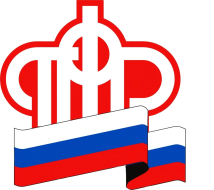 ПЕНСИОННЫЙ ФОНД РОССИЙСКОЙ  ФЕДЕРАЦИИ